КлассКласс4444УрокУрок8888ТемаТемаМоя школа.Моя школа.Моя школа.Моя школа.ЦельЦельзакрепить новые слова: входить, запомнить, просторный, сторона, без, с, лучше, стараться; отработать навыки произношения непроизносимых согласных, специфические звуки и сочетания звуков русского языка; развивать умение интонировать предложения с обращением, воспитывать культуру общения; познакомить с вопросами: Что? Какой? Что делать?закрепить новые слова: входить, запомнить, просторный, сторона, без, с, лучше, стараться; отработать навыки произношения непроизносимых согласных, специфические звуки и сочетания звуков русского языка; развивать умение интонировать предложения с обращением, воспитывать культуру общения; познакомить с вопросами: Что? Какой? Что делать?закрепить новые слова: входить, запомнить, просторный, сторона, без, с, лучше, стараться; отработать навыки произношения непроизносимых согласных, специфические звуки и сочетания звуков русского языка; развивать умение интонировать предложения с обращением, воспитывать культуру общения; познакомить с вопросами: Что? Какой? Что делать?закрепить новые слова: входить, запомнить, просторный, сторона, без, с, лучше, стараться; отработать навыки произношения непроизносимых согласных, специфические звуки и сочетания звуков русского языка; развивать умение интонировать предложения с обращением, воспитывать культуру общения; познакомить с вопросами: Что? Какой? Что делать?Обору-дованиеОбору-дованиекартинка школы, карточки с новыми словами, визуальная наглядность – картинки с изображениями: входа и выхода школы, входа и выхода спортзала, входа и выхода библиотеки, картинки к словам – просторный, сторона.картинка школы, карточки с новыми словами, визуальная наглядность – картинки с изображениями: входа и выхода школы, входа и выхода спортзала, входа и выхода библиотеки, картинки к словам – просторный, сторона.картинка школы, карточки с новыми словами, визуальная наглядность – картинки с изображениями: входа и выхода школы, входа и выхода спортзала, входа и выхода библиотеки, картинки к словам – просторный, сторона.картинка школы, карточки с новыми словами, визуальная наглядность – картинки с изображениями: входа и выхода школы, входа и выхода спортзала, входа и выхода библиотеки, картинки к словам – просторный, сторона.Тип урокаТип урокакомбинированный (І вариант).комбинированный (І вариант).комбинированный (І вариант).комбинированный (І вариант).План урокаПлан урокаІ.Организационный этап (2-3 мин.)Организационный этап (2-3 мин.)Организационный этап (2-3 мин.)План урокаПлан урокаІІ.Работа над связным текстом (10 мин.)Работа над связным текстом (10 мин.)Работа над связным текстом (10 мин.)План урокаПлан урокаІІІ.Работа по усвоению словоформ и грамматических конструкций (10 мин.)Работа по усвоению словоформ и грамматических конструкций (10 мин.)Работа по усвоению словоформ и грамматических конструкций (10 мин.)План урокаПлан урокаІҮ.Работа над развитием продуктивной речи по лексической теме (10 мин.) Работа над развитием продуктивной речи по лексической теме (10 мин.) Работа над развитием продуктивной речи по лексической теме (10 мин.) План урокаПлан урокаҮ.Этап информации о домашнем задании (2-3 мин.)Этап информации о домашнем задании (2-3 мин.)Этап информации о домашнем задании (2-3 мин.)План урокаПлан урокаҮІ.Подведение итогов урока, выставление и комментирование оценок.Подведение итогов урока, выставление и комментирование оценок.Подведение итогов урока, выставление и комментирование оценок.Х о д     у р о к аХ о д     у р о к аХ о д     у р о к аХ о д     у р о к аХ о д     у р о к аХ о д     у р о к аІ.Организацион-ный этап (2-3 мин.)Приветствие.Сообщение темы урока.Сообщение целей и задач урока.Организацион-ный этап (2-3 мин.)Приветствие.Сообщение темы урока.Сообщение целей и задач урока.Организацион-ный этап (2-3 мин.)Приветствие.Сообщение темы урока.Сообщение целей и задач урока.Приветствие. Просмотр позитивного ролика. ИКТ (5 мин)Проверка д/з. Упр.2.с.13.  Прочитай и запомни новые слова: входить, запомнить, просторный, сторона, без, с, лучше, стараться;Приветствие. Просмотр позитивного ролика. ИКТ (5 мин)Проверка д/з. Упр.2.с.13.  Прочитай и запомни новые слова: входить, запомнить, просторный, сторона, без, с, лучше, стараться;І.Организацион-ный этап (2-3 мин.)Приветствие.Сообщение темы урока.Сообщение целей и задач урока.Организацион-ный этап (2-3 мин.)Приветствие.Сообщение темы урока.Сообщение целей и задач урока.Организацион-ный этап (2-3 мин.)Приветствие.Сообщение темы урока.Сообщение целей и задач урока.Упр.6.с.15.ГРЗапомни!Чтение правила хором.Вопросы родитель-ного падежа.Нет чего?Нет кого?Вопросы творитель-ного падежа.Чем? Кем?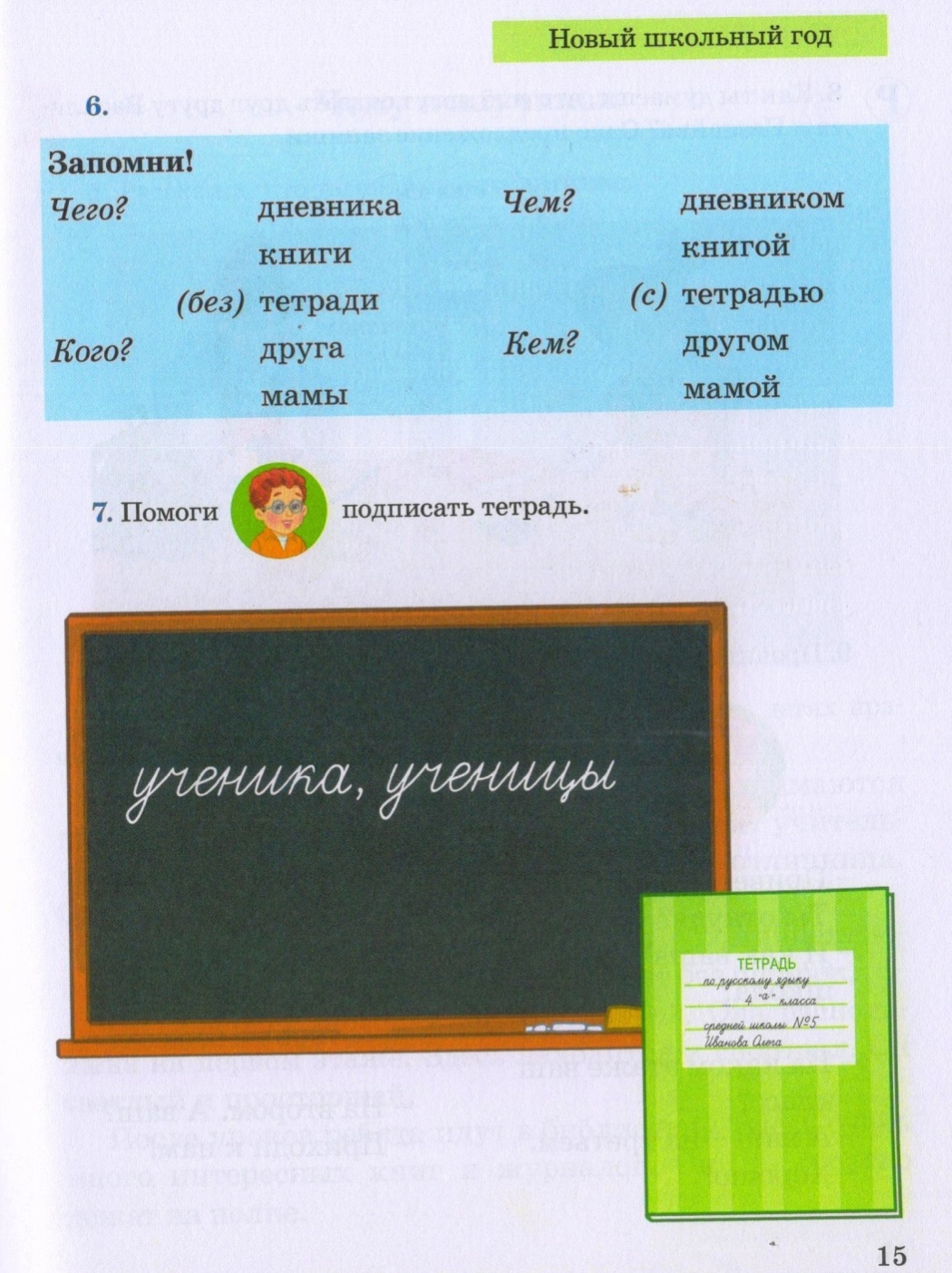 ІІ.Работа над связ-ным текстом (10 мин.)Работа над связ-ным текстом (10 мин.)Работа над связ-ным текстом (10 мин.)Упр.7.с.15.ИРПомоги Олегу подписать тетрадь.Тетрадь для работ по русскому языку ученика (цы) 4 класса Джамбульс-кой СШИванова Олега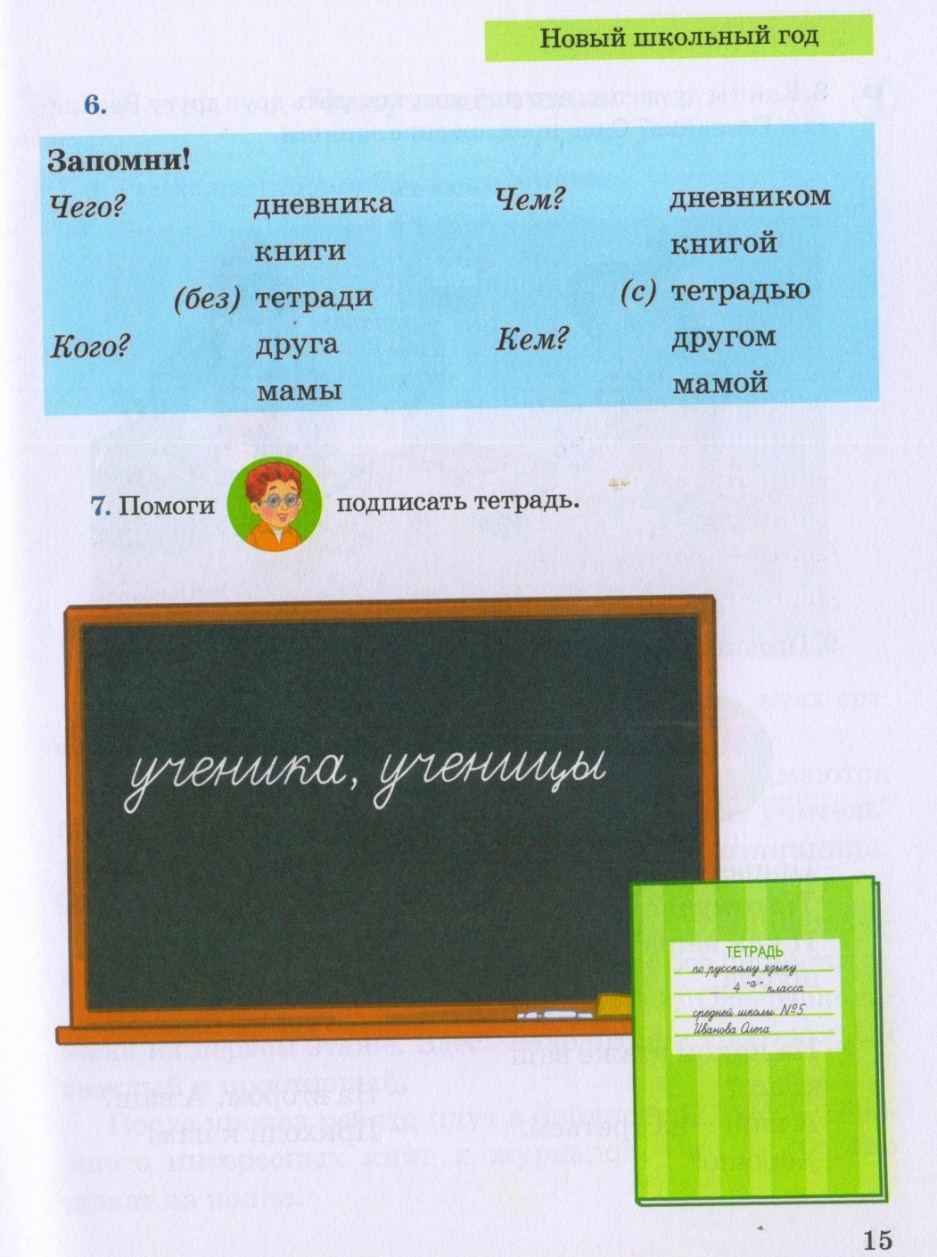 ІІІ.Работа по усвоению словоформ и грамматических конструкций (10 мин.) Работа по усвоению словоформ и грамматических конструкций (10 мин.) Работа по усвоению словоформ и грамматических конструкций (10 мин.) Упр.8.с.16.ПРКак ты думаешь, что еще могут сказать друг другу Василиса и Незнайка? Одно предложе-ние запиши.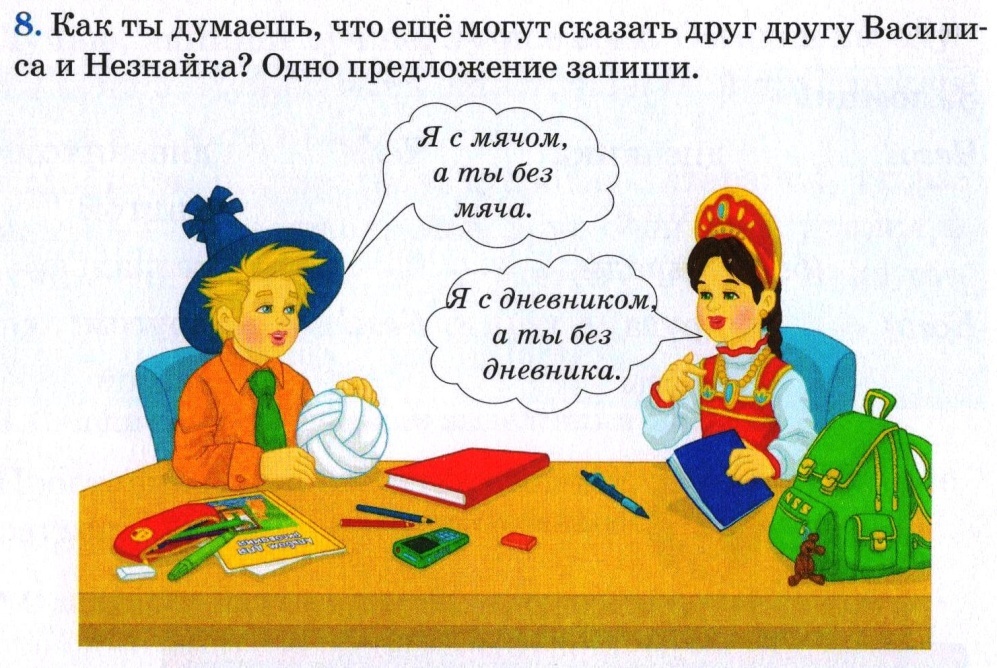 ІҮ.Работа над развитием продуктивной речи по лексической теме (10 мин.) Работа над развитием продуктивной речи по лексической теме (10 мин.) Работа над развитием продуктивной речи по лексической теме (10 мин.) Упр.9.с.16.ПРПрочитайте выразитель-но диалог.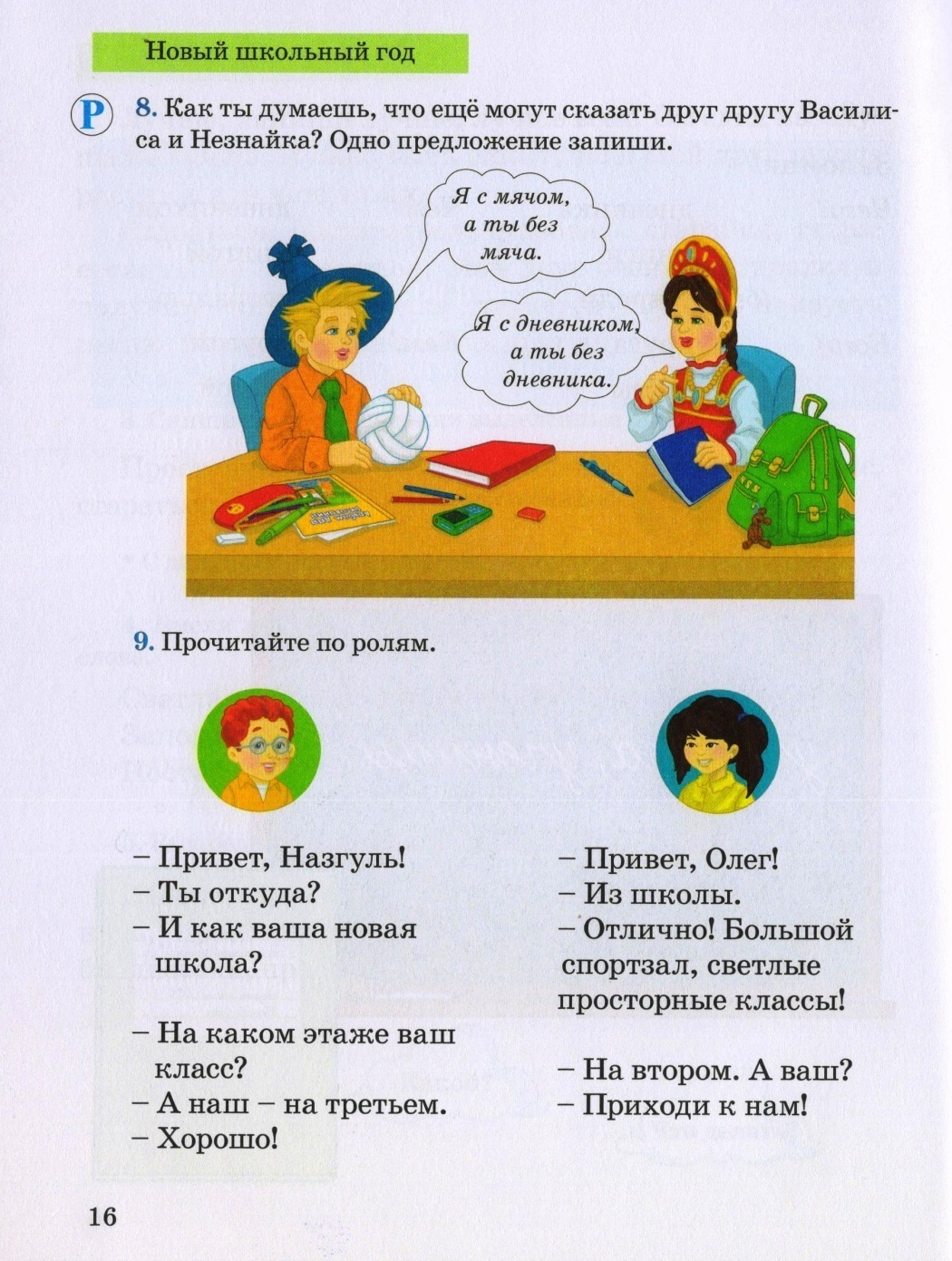 Ү.Дом.работаДом.работаДом.работаУпр.6.с.15.Выучить правило.ҮІ.Итоги урокаИтоги урокаИтоги урокаРефлексияЗаполнение стикеров.ҮІ.Итоги урокаИтоги урокаИтоги урокаОдО, ООВыставление и комментирование оценок.